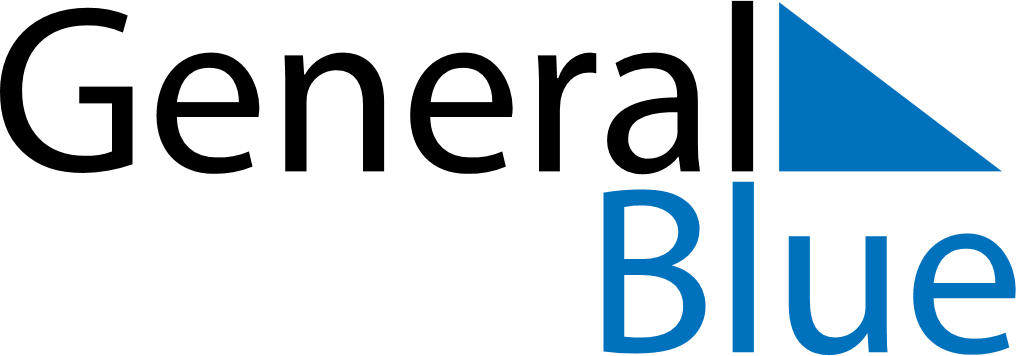 April 2018April 2018April 2018French GuianaFrench GuianaMONTUEWEDTHUFRISATSUN12345678Easter Monday9101112131415161718192021222324252627282930